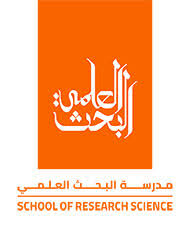 Year 2 English Revision Pack Dear Parents,We will be starting the GL assessments. Here is the English revision pack to help you revise some of the topics we have covered in English this year with your child at home. Schedule of Assessments:	Message to parents: 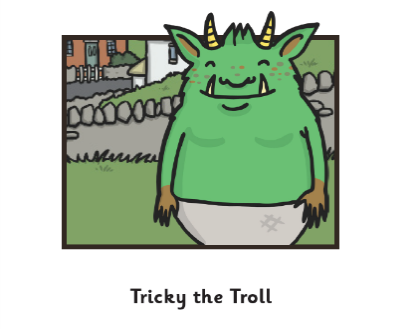                                  Parents can read the text to your                                  child. Do not read the questions.                                  Children must read questions                                                                  independently.Tricky was a troll. A huge, green 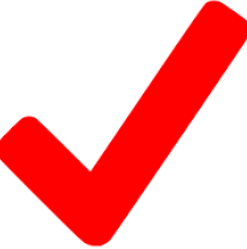 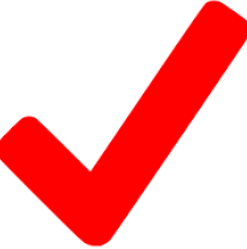 and brown smelly troll. He lived under the bridge in Green Villagewith his three brothers, Stinky, Snotty and Slimy. The three olderbrothers spent their days scaringchildren. Each time a child would try to cross the bridge, the trolls would jump out and roar at them loudly! The child would run off, screaming. Nearly all of the villagers were scared of the trolls. Tricky wasn’t like his brothers. He was kind and friendly. He didn’t want to jump out and scare the children, he wanted to play with them. But each time he tried to talk to a child, they would run off! He was so sad. His brothers just laughed and teased him. They called him ‘Terrified Tricky’ and told him he was silly for wanting to make friends with the children. “Children are for caring not for playing with!” his biggest brother Slimy told him. “You need to start roaring at them like us! It’s funny when they start to cry!”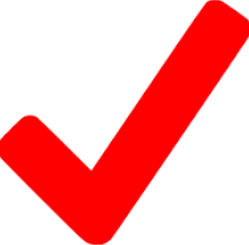 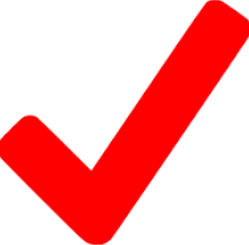 “That’s unkind!” replied Tricky, “I don’t want to be unkind. I want to be friendly and helpful.”“Helpful? Friendly?” scoffed Snotty, wiping his nose up his arm. “We are trolls, we scare people, we make children cry. We are not friendly!” Tricky walked away from them sadly. He would never be like them. He went to sit in his favourite tree to watch the children play in the park. Meanwhile, the older three brothers sat under their bridge waiting for the nextchild to scare. Just as the sun was starting to go down, they heard little footsteps on the bridge. Stinky grinned at his brothers, and without a sound, jumped up onto the bridge and roared his scariest, loudest roar. The girl jumped in surprise, but she didn’t cry. She just stood looking at Stinky. Then, after a moment, she smiled! Stinky stared at the little girl. Why wasn’t she crying?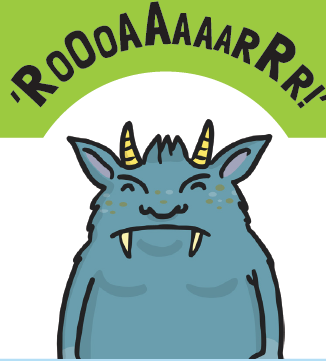 Underneath the bridge, Snotty looked at his brother. “Why isn’t she crying?” he whispered to Slimy. “I don’t know,” growled Slimy angrily. “Go and help Stinky!” Snotty took a deep breath, jumped up onto the bridge and roared his scariest roar, showing the little girl his yellow and black teeth. The little girl looked at Snotty and then smiled at him too! Snotty stopped roaring, in in surprise.Underneath the bridge, Slimy sighed, shaking his head. “I’ll frighten her!” he said to himself.  He took a deep breath, jumped out and roared and growled at the little girl, showing his sharp teeth and claws. But the girl just laughed. “You’re funny!” she giggled. “I’m going to take you home and hug you all night!” She ran up to the trolls to give them a huge hug!The trolls screamed and tried to runaway from the little girl. But they couldn’t, she just kept chasing them! “Stand still so I can hug you, you troll,” she giggled. 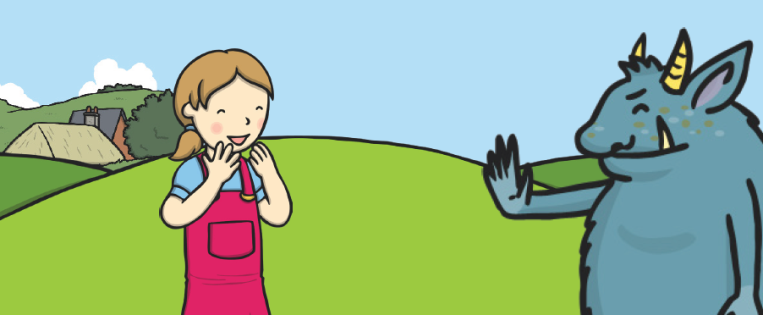 In his tree, Tricky had heard the screams from the bridge. He turned to look and saw his brothers being chased around the bridge by a tiny little girl! He couldn’t believe his eyes. He jumped down from the tree and ran back to the bridge. When he got there, he found his brothers huddled together against the rail of the bridge. “Please leave us alone! We don’t like hugs,” they cried. As the little girl covered them with hugs. 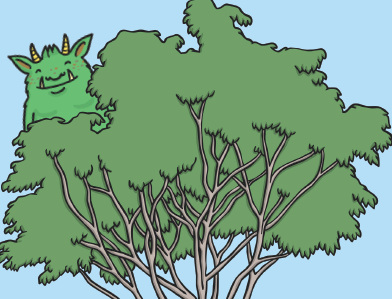 He laughed loudly. The little girl turned around. “Who are you?” she asked.“I’m Tricky,” he replied. “What are you doing to my brothers?”They are so funny and cute,” replied the little girl. “I want to take them home and play with them!” They aren’t cute, they’re dreadful,” said Tricky.“They like to scare people all day. But I would like to have a friend to play with.” “Really?” asked the girl. “Well come on, let’s go to the park and play!” And off they skipped happily together.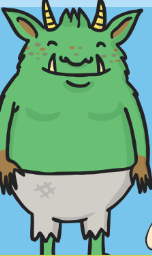 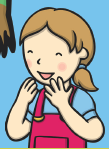 Match the words that rhyme. One has been done for you.Practice questionQ1.  Q2.	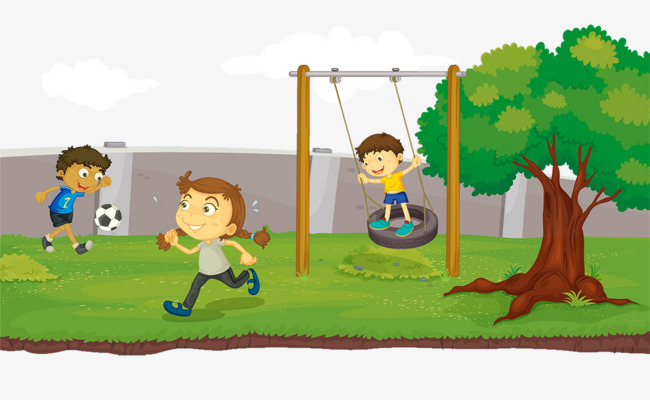 Choose the sentences that match the picture.   Choose 2 boxes.  The girl is in swinging on the swing.  The tree is short and red.   The girl is sweating.                                         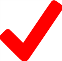  The boy is kicking the football.       The boy is wearing a red t-shirt.	Circle the correct spelling in the gapThe word carnivorous means to need _________ (from animals) for survival.So that means carnivorous plants are plants that  eat bugs and ____________ animals like frogs. What! Are there really plants that ______?Yes, there are. In fact, there are 630 different kinds of carnivorous plants around the __________. Some carnivorous plants are water plants (they live in the water) and _______ live in the soil like most other plants do.Which words should start with a capital letter?Choose / Circle 3.        today I will got to the united kingdom.This sentence has two commas (,) missing.Tick 2 boxes to show where the commas should be. I went to the shop to buy eggs milk cheese and sweets.Choose the correct word from the boxes to complete each sentence. One has been done for you. I ______ seven years old. It ______ raining today.Choose the correct word to complete each question. One has been done for you. _What__                              is your name?_________               do we need to sleep? __________                do you prefer, swimming or skipping?_________                many marbles do you have?_________	is playtime? ________               is your school bag?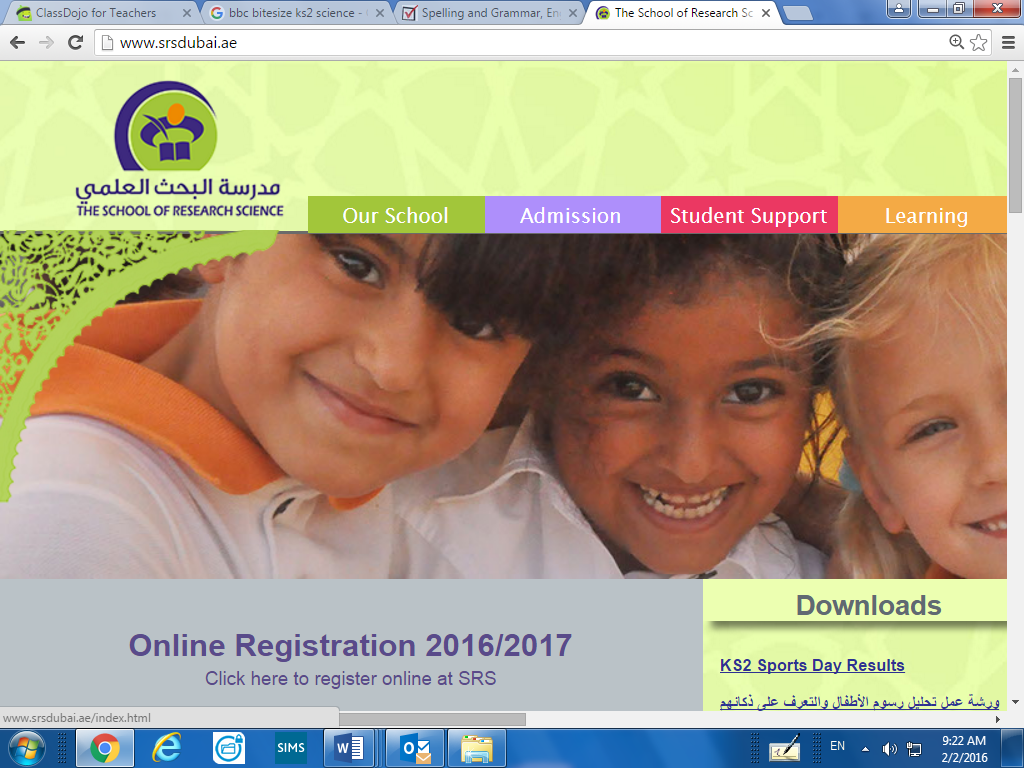 Website LinksVisit Year 1 and Year 2 YouTube channels to access videos to recap and reviseYear 2https://www.youtube.com/channel/UC3vV9h2z-e9wWzrh2-VuD9QYear 1https://www.youtube.com/channel/UC0EHHYnUEiVw23qxcD-5kEQWeek 1 week beginning  - week beginning 27th Sept ( Wednesday and Thursday) English Week 2  - Week beginning  4th OctMaths  (Arithmetic and Reasoning)